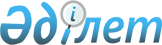 Об утверждении Положения о возврате средств, выделенных из республиканского бюджета на проведение поисково-оценочных работ по специальным решениям Правительства Республики Казахстан
					
			С истёкшим сроком
			
			
		
					Постановление Правительства Республики Казахстан от 8 октября 1998 года № 1016. Действовал до 31 декабря 1998 года в соответствии с постановлением Правительства Республики Казахстан от 8 октября 1998 года № 1016.
      Сноска. Действовал до 31.12.1998 в соответствии с постановлением Правительства РК от 08.10.1998 № 1016.
      В целях эффективного использования кредитных ресурсов, выделенных из республиканского бюджета на проведение поисково-оценочных работ по специальным решениям Правительства Республики Казахстан, и обеспечения возврата данных средств в республиканский бюджет Правительство Республики Казахстан ПОСТАНОВЛЯЕТ: 
      1. Утвердить прилагаемое Положение о возврате средств, выделенных из республиканского бюджета на проведение поисково-оценочных работ по специальным решениям Правительства Республики Казахстан. 
      2. Установить срок действия настоящего постановления до 31 декабря 1998 года. 
      Премьер-Министр
      Республики Казахстан  Положение
о возврате средств, выделенных из республиканского
бюджета на проведение поисково-оценочных работ
по специальным решениям Правительства
Республики Казахстан 
      Настоящее Положение регламентирует порядок возврата средств, выделенных из республиканского бюджета на проведение поисково-оценочных работ по специальным решениям Правительства Республики Казахстан, с последующей компенсацией недропользователями. 
      1. Министерство экологии и природных ресурсов по согласованию с Агентством по стратегическому планированию и реформам Республики Казахстан утверждают перечень проектов на проведение поисково-оценочных работ по специальным решениям Правительства Республики Казахстан и в установленном порядке представляют в Министерство финансов Республики Казахстан план-заявку с указанием объемов финансирования по каждому проекту. 
      2. Министерство финансов Республики Казахстан в соответствии с решением Правительства Республики Казахстан выделяет из республиканского бюджета Министерству экологии и природных ресурсов Республики Казахстан средства для проведения поисково-оценочных работ по специальным решениям Правительства Республики Казахстан. 
      3. Министерство экологии и природных ресурсов Республики Казахстан через подрядчиков проводит поисково-оценочные работы с целью получения геологической информации (нематериальных активов). 
      4. В соответствии с Указом Президента Республики Казахстан, имеющим силу Закона, от 27 января 1996 года № 2828 "О недрах и недропользовании" полученная геологическая информация является собственностью государства и передается на хранение Министерству экологии и природных ресурсов Республики Казахстан 
      5. Учет затраченных средств на проведение поисково-оценочных работ по специальным решениям Правительства Республики Казахстан осуществляет Министерство экологии и природных ресурсов Республики Казахстан. 
      6. Затраты, понесенные государством на проведение поисково-оценочных работ по специальным решениям Правительства Республики Казахстан и подлежащие возмещению в доход республиканского бюджета в соответствии с настоящим Положением, определяются по данным Министерства экологии и природных ресурсов Республики Казахстан и оговариваются в контракте на разработку месторождения полезного ископаемого. 
      7. Возврат в доход республиканского бюджета вышеуказанных сумм 
      недропользователь должен осуществить в течение одного года с момента 
      вступления контракта в силу.
      8. В контракте на разработку месторождения полезного ископаемого 
      оговаривается, что перечисление сумм, равных кредитным ресурсам, выделенным из
      республиканского бюджета и затраченным на проведение поисково-оценочных 
      работ, производится недропользователем на бюджетный счет по указанию 
      Министерства финансов Республики Казахстан.
      Специалист  Э.А. Жакупова
      оператор А.Е. Турсынова 
					© 2012. РГП на ПХВ «Институт законодательства и правовой информации Республики Казахстан» Министерства юстиции Республики Казахстан
				 Утверждено
постановлением Правительства                                             Республики Казахстан
от 8 октября 1998 года № 1016